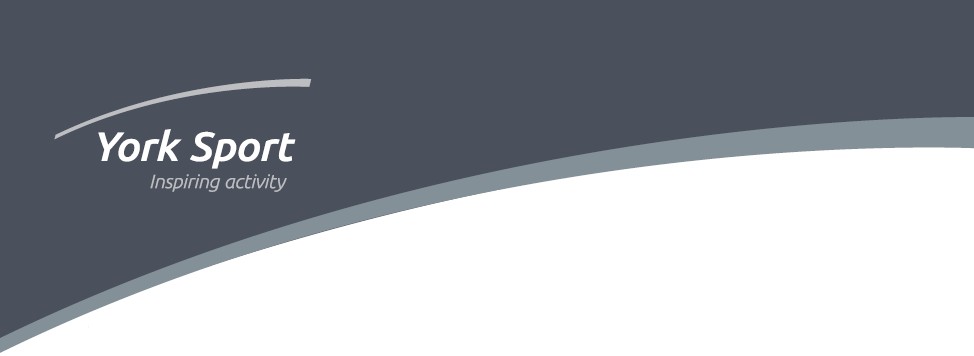 York Sport CyclingSupplementary Terms and ConditionsTerms and Conditions – Adult and Junior CoursesThese terms and conditions are supplementary to and should be read in conjunction with the “Terms and Conditions-Membership”. This agreement is made on the terms contained within the “Terms and Conditions-Membership and those detailed below;You (the Cycling Member) are required to adhere to the following terms and conditions;COURSE PAYEESAll course fees will be paid, in full, prior to the start of the course.Your course block will decrease on a weekly basis even if you are not able to attend. You will be contacted prior to the end of your course block asking if you wish to register for another course block. Refunds will not be given under any circumstances once a course payment has been taken. In the eventuality that a session is cancelled due to an event/bad weather, York Sport Cycling will credit your account with an additional week to compensate you. We will not financially compensate you back this time though. Terms and Conditions – York Sport Cycling MembershipYork Sport intends to provide all members with a comfortable, safe and enjoyable experience whilst using its facilities. Accordingly all l members must comply with the terms of this Agreement and the Rules of Membership as published from time to time by York Sport for the use of any of its facilities.All members must be aged 14 or over.Proof of student/concession/corporate eligibility must be provided at time of registration / the induction.All members will receive a personalised membership card for the duration of membership. Replacement membership cards will also be the subject of a charge. Such charges will be stated through York Sport notices.A member cannot assign or transfer their membership to another person.The lending of a member’s card to another person to enable them to gain access to York Sport facilities will be treated as a breach of this Agreement and will result in the member being suspended for 14 days. York Sport will operate a ‘three  strikes’ rule under which 3 instances of a member lending a wristband to another person will result in termination of the membership.York Sport reserves the right to refuse admission to anyone arriving at any of its facilities without a membership card. In the event that a non-member uses or attempts to use a membership card that is not their own, York Sport reserve the right to retain the membership card which will be held for collection by  the owner of the card.Cycling membership at York Sport includes the complementary use of the Pay and Pedal sessions, Cycling specific Indoor sessions, Group Cycling and Discounted Swimming and Cycling Facility hire. Cycling membership is not permitted for use at the York Sports Centre. Please visit the York Sport website for information on how to attain a membership for this site. York Sport membership fees can be paid on an annual or monthly basis. Annual memberships will commence on the day of joining and run for one calendar year. Monthly memberships will be paid monthly through direct debit. York Sport uses the services of a third party ‘Collection Service’, currently Harlands Services Ltd, to collect payment of the direct debit. York Sport reserves the right to introduce, from time to time, promotional offers that may provide different time and membership periods.Promotional Memberships will automatically turn into a rolling period once the minimum contracted period has ended.Members will be allowed to freeze their membership once during a 12 month period for a minimum of one month to a maximum of 3 months by notifying Harlands Services Ltd by e-mail to c.service@harlandsgroup.co.uk, or calling 01444 449166 a minimum of one month prior to the next payment date.Members may take up to 2 additional freezes in any 12 month period of up to 1 month at a time. These freezes will however incur an Administration Fee to defray additional costs incurred by York Sport in administering such additional freezes. Such an Administrative Fee will apply to each month of the additional freeze.In addition a Member may freeze their membership in the event of temporary illness, injury or medical condition providing a copy of the written opinion of a medical practitioner prohibits exercise for a period of time.A member, when in a rolling contract period, may terminate the Agreement by giving a minimum of 1 months’ notice. Such notice to take effect from the date that the next payment is due. All requests to terminate the Agreement shall be submitted to Harlands Services Ltd by e-mail to c.service@harlandsgroup.co.uk, or calling 01444 449166. A member’s wristband will be deactivated on expiry of the particular notice period. Members should note that the third party ‘Collection Service’ will apply charges to any member that cancels a Direct Debit mandate prematurely without giving York Sport the appropriate notice of termination.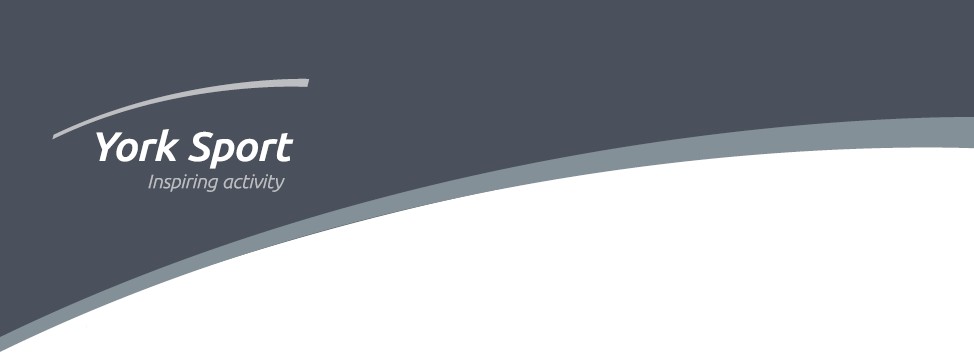 Cancellation: Please note – ANY cancellation for the below reasons (Relocation, Long term illness, Redundancy or Pregnancy) will not be effected until the appropriate proof is provided and received (in writing or via email) by the third party ‘Collection Service’ or the club.Relocation: This agreement can be cancelled in the event that your new permanent address is more than 15 miles away from the facility upon the receipt of a copy utility or bank statement showing the new address.Long term (over 3 months) illness or injury: This agreement may be cancelled in the event of an illness, injury or medical condition which in the written opinion of a doctor or other suitably qualified medical practitioner prohibits exercise for 3 months or longer upon appropriate proof being provided.Redundancy: This agreement can be cancelled upon appropriate proof of redundancy from your employer or other loss of livelihood.Pregnancy: This agreement can be cancelled if you become pregnant upon the appropriate written proof being given. Breach: This agreement can be cancelled if York Sport are in breach of contract including if we do not provide facilities orservices you may reasonably expect and we have fallen below that standard.Any former member who seeks to take out a new membership having terminated the previous Agreement may be charged for a new personalised membership card at the appropriate rate applicable at the time.Fees and ChargesProspective members should note that the Initial Payment due will be taken in the 1st membership payment and that this will not be refundable other than in the event of a breach of this Agreement or any act negligence by York Sport.Where a member chooses to make payments by means of a Direct Debit mandate, this will be for the amount payable as per the specific membership contract. Members will be obliged to make the "Minimum No. of Direct Debit Payments" stated in the specific membership contract. Payment will be taken on the dates specified within the specific membership contract each month thereafter on the same date. Members are obligated to make every Direct Debit payment, when due, irrespective of lack of use of the facilities, except where a freeze has been implemented or the Agreement has been terminated in accordance with the Terms of this Agreement.If a member fails to pay any monies due under this Agreement or if any Direct Debit is returned unpaid or if any other form of payment is not honoured for whatever reason, the member shall be liable for the payment of an Administration fee of £25 payable directly to the Collection Service responsible for the collection of York Sport payments. This Administration Fee is levied in order to defray our costs.Members agree to advise York Sport by e-mail to info@york- sport.com promptly of any change to the Members details provided.If a Member fails to pay any amounts due under this Agreement within a period of thirty days, York Sport reserves the right to pass the debt to an external third party company for collection. Any and all reasonable and direct costs incurred in exercising this right will be the responsibility of the member. These may include any and all costs associated with tracing a member who has failed to notify a change of address in accordance with the Terms of this Agreement.General ConditionsAll members of York Sport must use equipment and facilities in accordance with guidance, instruction and procedures in place from time to time. Any willful, negligent or deliberate damage to the facilities and equipment may result in the termination of membership. York Sport reserves the right to claim from any such member the cost of repairing or replacing any equipment that isdamaged and the cost of rectifying any damage that is caused to the fabric of the facility.All members must not behave in a disorderly, violent or rude manner or in a manner which causes or is likely to cause a nuisance, offence or distress to other members, public or staff or generally bring the reputation of York Sport into disrepute.Any member who is suspected of being under the influence of or bringing alcoholic or intoxicating liquor, narcotics, or other mood altering substances into the facilities to consume or use will be refused entry or asked to leave if already within the facilities.York Sport reserves the right to review any such actions and if appropriate terminate the membership of any member who in the opinion of York Sport is in breach of these rules. Termination of membership for such reasons will not remove the obligation  of the member to continue payments if the member is still within the minimum contract period.Members are not allowed to book the use of facilities on behalf of others or allow others to book facilities on their behalf.Any member who books any chargeable or non-chargeable activity or the use of any of the facilities must give a minimum of 24 hours’ notice of cancellation of any such booking to enable a refund to be processed. Cancellations will only be accepted by telephoning the University of York Sport Centre on 01904 323855/56 or York Sports Village on 01904 325751/50 or by attending in person at the relevant site.Indoor Classes – If a member fails to attend, or collect a ticket, for their Indoor class 3 times within a 2-week time period, a suspension of booking rights for 14 days will be enforced. York Sport will however give a member the opportunity to provide reasons for non-compliance with this rule.Sporting Dress and Footwear - Appropriate sporting and/or swimming wear and footwear must be worn at all times.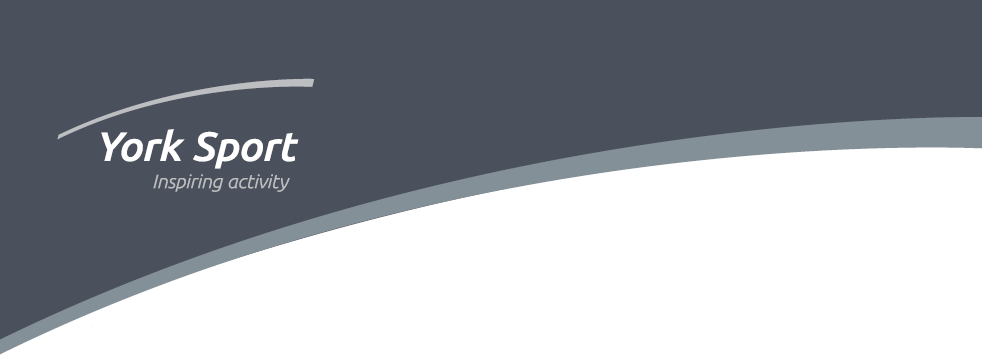 